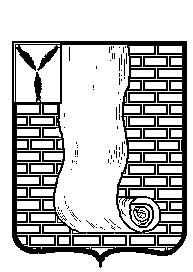 АДМИНИСТРАЦИЯКРАСНОАРМЕЙСКОГО МУНИЦИПАЛЬНОГО РАЙОНА  САРАТОВСКОЙ ОБЛАСТИПОСТАНОВЛЕНИЕ                                                           г. КрасноармейскОб  изъятии  земельного  участка и находящемся на нем Объекта   недвижимого имущества для  муниципальных нужд   Красноармейского   муниципального    района   в связи      с     признанием     многоквартирного       дома,расположенного    на     земельном  участке   по   адресу:Саратовская область, г. Красноармейск, ул. Ульяновская, д. 30, аварийным и подлежащим сносу. В соответствии со статьей 32 Жилищного кодекса Российской Федерации, статьей 279 Гражданского кодекса Российской Федерации, главой VII.1 Земельного кодекса Российской Федерации, Федеральным законом от  06.10.2003 года  № 131-ФЗ «Об общих принципах организации местного самоуправления в Российской Федерации», Федеральным законом от 21.07.2007 года № 185-ФЗ «О Фонде содействия реформированию жилищно-коммунального хозяйства», Уставом Красноармейского муниципального района Саратовской области, распоряжением администрации Красноармейского муниципального района Саратовской области от 09.01.2020 года № 08-р  «О признании многоквартирного дома, расположенного по адресу: Саратовская область, город Красноармейск, улица Ульяновская, дом 30, аварийным и подлежащим сносу», муниципальной программой «Переселение граждан из ветхого и аварийного жилищного фонда» на 2022-2026 годы», утвержденной постановлением администрации Красноармейского муниципального района от 21 октября 2022 г. № 919, документами, полученными в порядке межведомственного информационного взаимодействия, администрация Красноармейского муниципального района ПОСТАНОВЛЯЕТ:1. Изъять у собственников для муниципальных нужд Красноармейского муниципального района в связи с признанием многоквартирного дома по адресу: Саратовская область, город Красноармейск, улица Ульяновская, дом 30, аварийным и подлежащим сносу:1.1. Земельный участок площадью 200 кв. метра из земель населенных пунктов с кадастровым номером  64:43:030139:11, местоположением: Саратовская область, город Красноармейск, улица Ульяновская, дом 30, принадлежащий на праве общей долевой собственности собственникам помещений в находящемся на данном земельном участке многоквартирном доме с адресом: Саратовская область, город Красноармейск, улица Ульяновская, дом 30: Далудину Алексею Павловичу;Крюкову Андрею Викторовичу;Крюковой Оксане Евгеньевне;Крюкову Даниле Андреевичу;Крюкову Виктору Андреевичу.1.2. жилое помещение – квартиру № 2 общей площадью 54,8 кв. метра с кадастровым номером 64:43:030139:63, расположенное в многоквартирном доме с адресом: Саратовская область, г.Красноармейск, ул.Ульяновская, д.30, находящемся на земельном участке с кадастровым номером 64:43:030139:11, принадлежащее на праве собственности, Далудину Алексею Павловичу;1.3. жилое помещение – квартиру №  3  общей площадью 41,4 кв. метра с кадастровым номером  64:43:030139:61, расположенное в многоквартирном доме с адресом: Саратовская область, г.Красноармейск, ул.Ульяновская, д.30, находящемся на земельном участке с кадастровым номером 64:43:030139:11, принадлежащее на праве общей долевой собственности, Крюкову Андрею Викторовичу, Крюковой Оксане Евгеньевне, Крюкову Даниле Андреевичу, Крюкову Виктору Андреевичу.2. В соответствии с пунктом 10 статьи 56.6 Земельного кодекса Российской Федерации в течение 10 (десяти) дней со дня подписания настоящего постановления:2.1.  Управлению по правовым, имущественным и земельным вопросам администрации Красноармейского муниципального района (Л.С. Исайкина):- направить копию настоящего постановления в Управление Федеральной службы государственной регистрации, кадастра и картографии по Саратовской области.2.2.Организационно - контрольному отделу администрации Красноармейского муниципального района Саратовской области (Усынкин А.В.):- опубликовать настоящее постановление, путем размещения на официальном сайте администрации Красноармейского муниципального района Саратовской области в информационно телекоммуникационной сети «Интернет»;- опубликовать настоящее постановление путем размещения в газете Красноармейской муниципального района Саратовской области «Новая жизнь»;- направить копию настоящего постановления правообладателям изымаемой недвижимости, указанным в пунктах 1.1.-1.3 настоящего постановления, в порядке, установленном подп. 3 пункта 10 статьи 56.6 Земельного кодекса Российской Федерации.3. Управление по строительству, ЖКХ и субсидиям администрации Красноармейского муниципального района (Герт Ю.В.):- подготовить и направить правообладателям, указанным в пункте 1.1 настоящего постановления, изымаемой недвижимости проекты соглашений об изъятии недвижимости земельного участка и расположенного на нем объекта недвижимого имущества для муниципальных нужд в порядке, установленном законодательством Российской Федерации;- осуществить переговоры с собственниками изымаемой недвижимости относительно условий ее изъятия.4. Настоящее постановление действует в течение трех лет со дня его подписания.5. Контроль за исполнением настоящего постановления оставляю за собой.Глава Красноармейскогомуниципального района                                                                                 А.И. ЗотовОт25 ноября 2022г.№   1066От25 ноября 2022г.№   1066